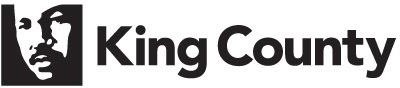 情況說明書：南市區中心（SODO）服務樞紐位置：位於西雅圖的1000-1050 6th Ave S, & 831 Seattle Boulevard設施類別：增強型庇護所及行為健康服務中心容量：保留現在由救世軍經營並可容納270人的庇護所，增加一個增強型的庇護所以及行為健康中心，預計容納額外150人。服務/人員配備：服務樞紐將會一星期7天每天24小時（24/7）備有職員。提供個案管理及居所配置服務。其中一個庇護所提供行為健康支援。職員比例會按照項目類別而定。場地亦是24/7有保安員駐守。服務對象：沒有庇護所的無家可歸者。背景：
在2020年，金縣夥拍西雅圖市政府，啟動一個增強型的庇護所。現在服務270名人士。自2020年11月開始由救世軍經營，並於該庇護所24/7配備個案經理、居所配置人員和精神健康專家。過去的兩年，救世軍於SODO 的燈塔（Lighthouse)庇護所，服務總數達996人，其中103人成功從庇護所轉移至永久居所。現在居住者中有稍為超過三分之一人士（即91人），在區內就業並於庇護所留宿。
5月份，金縣議會投票通過延長現有的SODO增強型庇護所的租約。延長租約能讓本應在11月到期的設施免於關閉，數以百計的人士免於無處可去，流離失所。新租約增加金縣的物業可用性，與西雅圖市政府和金縣區域無家可歸管理局（KCRHA）共同協作下創建一個服務樞紐。該SODO服務樞紐主理一個位於同一場地的群組，提供行為健康服務和24/7的庇護所，服務那些流連於西雅圖市中心、唐人街/國際區（CID）、SODO及附近鄰里區的無家可歸人士。該服務樞紐計劃包括以下的設施：現有270人的庇護所暫時性紓緩庇護所行為健康專注庇護所微型間格增強型庇護所旅行車（RV）支援服務
增強型庇護所提供一個穩定生活，居住者無須每天早上退住，每天晚上再入住，可以無阻隔地使用浴室、洗手間以及支援服務，例如醫療及居所配置。SODO 服務樞紐的資金部分來自聯邦政府的國人救援計劃（American Rescue Plan）、縣政府投資，以及西雅圖市政府的五百萬元。營運和服務資金由金縣和KCRHA提供。
時間和參與
金縣、西雅圖市政府和KCRHA繼續與鄰近社區人士聯繫，適時提供該項目的進程資訊。金縣預計在年底前由搬遷紓緩庇護所開始，分階段提供服務。隨後是行為健康服務的增強型庇護所、微型間格單位和一個修理少量旅行車的地點（車輛維理期間為車主提供住宿服務）。位於該場地的新庇護所項目預定於2022年秋季至2023年春季之間展開。場地設計和服務在進行中，會決定該出租物業的最終使用和服務設置。未來各個庇護所位處的場地，包括現在被佔用為營地的一部分地段。KCRHA倡導人員，於該場地的鄰近地區（包括CID）實地與露宿人士接觸、聯繫他們。
問題?
如果您有任何意見，或想參加一個社區會議，請電郵至：SODOHub@kingcounty.gov 